Modular SystemsModular systems are becoming increasingly popular for higher flow rate applications where flexibility of use is required. A modular system is made up of several single bag or cartridge vessels connected by header pipes and valves, allowing use of as many or as few of the vessels as you require. Filter elements for one or more of the vessels can be changed whilst the others are still in use, allowing continuous operation of the system. If the required flow rate of your application frequently varies in size, the modular system enables you to operate the optimum number of vessels for that particular batch.The header pipes of modular systems are most commonly terminated with flanges, allowing the system to be expanded at any time in the future.They can be manufactured in a variety of configurations in accordance with the space that is available. For example when the installation is to be along a wall, a convenient configuration is to have all the vessels in a single row. Alternatively, they can be in a square or rectangular configuration which minimises the overall length of the installation.Each vessel is individually valved and can be fitted with differential pressure gauges so that the pressure drop across each vessel can be monitored. Differential pressure gauges can have electrical contacts which can be linked to an alarm to indicate when the filter needs to be changed.Any of our filter housing models can be configured as a modular system to meet the technical needs of your application as well as your budget.  As we manufacture these systems completely in house, they can be designed and customised to provide the ideal, flexible solution for your application. They are delivered to your site fully assembled ready to use.We look forward to discussing your filtration needs. 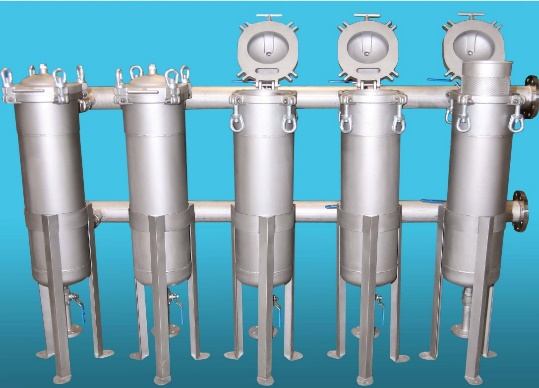 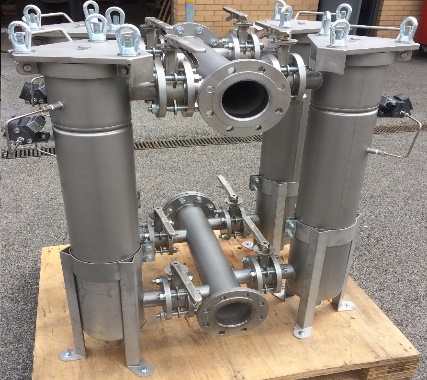 